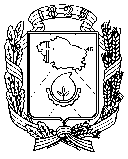 ОТДЕЛ ОБРАЗОВАНИЯ АДМИНИСТРАЦИИ  ГОРОДА НЕВИННОМЫССКАМУНИЦИПАЛЬНОЕ БЮДЖЕТНОЕ ОБЩЕОБРАЗОВАТЕЛЬНОЕ УЧРЕЖДЕНИЕ ЛИЦЕЙ №  6ПРИКАЗ06.07.2012 год                                                                                     № 200- о/дг. НевинномысскОб утверждении Положения о координационном совете  по апробации и введению ФГОС основного общего образования  в 5 классах МБОУ Лицей № 6 г. Невинномысска и распределение обязанностей среди членов совета.        На основании плана работы МБОУ Лицей № 6 по апробации ФГОС основного общего образования в основной школе и основной образовательной программы основного общего образования МБОУ Лицей № 6 г. НевинномысскаПРИКАЗЫВАЮ:1. Утвердить Положение о координационном совете по апробации и введению ФГОС основного общего образования в 5-х классах МБОУ Лицей № 6.2. Утвердить координационный совет (далее – Совет) в следующем составе:Председатель Совета – С.Б. Денисюк, директор МБОУ Лицей № 6,Заместитель председателя Совета – Е.А. Котлярова, заместитель директора по УВР,Секретарь Совета и куратор  – Щербатенко Н.В., учитель русского языка и литературы,Члены Совета:М.В. Агаркова – зам. директора по УВР,Л.Н. Буракова – зам. директора по УМР,Т.Н. Берберя – педагог-психолог,С.С. Ткачев – председатель Совета Лицея,3. Заместителю директора по УВР Е.А. Котляровой, совместно с Щербатенко Н.В. куратору апробационной площадки предоставить на рассмотрение и утверждение план работы Совета до 05.09.2012 года.4. Заместителю директора по УВР Е.А. Котляровой предоставить учебный план на 2012-2013 учебный год для 5 А класса, участвующего в апробации ФГОС основного общего образования.5. Членам Совета совместно с Щербатенко Н.В. подготовить состав рабочих групп по дальнейшей разработке программ: -Программа развития универсальных учебных действий на ступени основного общего образования,- Программы отдельных учебных предметов и курсов для 5 класса на 2012-2013 учебный год,- Программа духовно-нравственного развития, воспитания и социализации обучающихся на ступени основного общего образования,- Программа формирования культуры здорового и безопасного образа жизни,- Программа работы с одаренными детьми,- Программа коррекционной работы,-Планируемые результаты освоения обучающимися основной образовательной программы основного общего образования,-Система оценки достижения планируемых результатов основной образовательной программы основного общего образования,- Мониторинг полноты и качества реализации основной образовательной программы основной школы.6. Куратору апробационной площадки Н.В. Щербатенко и зам. директора по УВР Е.А. Котляровой провести проверку и согласование Рабочих программ отдельных учебных предметов, разработанных учителями предметниками, работающих в 5 А классе на 2012-2013 учебный год и предоставить директору Лицея на утверждение до 28.08.2012 года.6. Контроль за исполнением данного приказа оставляю за собой.Директор МБОУ Лицей № 6                                                    С.Б. ДенисюкС содержанием приказа ознакомлены:М.В.АгарковаЕ.А.Котлярова Л.Н. БураковаТ.Н. Берберя Н.В. Щербатенко